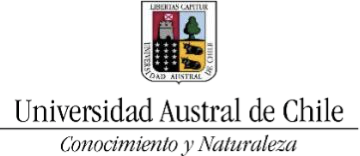 Programa presentación de resultados estudio sobre implementación de la Ley 20500 en las regiones de Los Ríos, Los Lagos y Aysén.
Valdivia, 23 de Noviembre del 2018Auditorio 3, Edificio Nahmias, Univerisdad Austral de Chile.10:00: a 10:15 horas Recepción e inscripciones.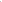 10:15 a 10:30 horas Saludos de bienvenida.10:30 a 10:50Presentación de resultados del Estudio a cargo del Dr. Egon Montecinos, Director del CER-UACh10:50 a 12:00 horas       Cometarios a la Presentación:Verónica Moreno, Directora del Diario Austral Los Ríos.Luis Reyes, Alcalde de la comuna de Río Bueno. Marcos Ilabaca, Diputado de la República.Santiago Guarda, Presidente COSOC Los Ríos.Moderadora: Dra. Verónica Fuentes, profesional del CER-UACh 12:00 a 12:30 horas Preguntas al panel al presentador de los resultados12:30 a 13:00 horas Cóctel de cierre.